Publicado en Zaragoza el 02/11/2023 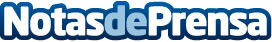 Origen Corporación y Uup suman fuerzas en un acuerdo de integraciónEl grupo Origen Corporación, referencia en tecnología y biotecnología en España, integra a Uup, consultora líder en marketing estratégico y digital como empresa participada. Las compañías ponen el foco en la alta especialización y el servicio, con una propuesta de valor diferenciada dentro del sector de las empresas tecnológicasDatos de contacto:Sara Castillero LisbonaComunicación Origen Corporación / Uup619 457 266Nota de prensa publicada en: https://www.notasdeprensa.es/origen-corporacion-y-uup-suman-fuerzas-en-un Categorias: Nacional Inteligencia Artificial y Robótica Marketing Aragón Consultoría Actualidad Empresarial http://www.notasdeprensa.es